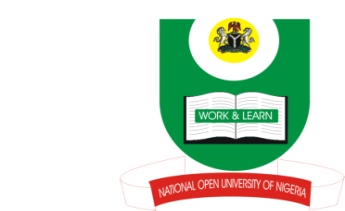 NATIONAL OPEN UNIVERSITY OF NIGERIA14-16 AHMADU BELLO WAY, VICTORIA ISLAND, LAGOSSCHOOL OF ARTS AND SOCIAL SCIENCESJUNE/JULY 2013 EXAMINATIONCOURSE CODE: PCR 713COURSE TITLE: INTRODUCTION TO PEACE EDUCATIONTIME ALLOWED: 3HRSINSTRUCTIONS: ANSWER ANY THREE QUESTIONS1.	Mention and explain the three elements of peace. (23mks)2.	What are the three levels of leadership in any organization or society? Discuss with examples two of these levels. (23mks)3.	Mention and discuss with illustrations the four groups in which human rights are divided. (23mks)4.	Describe peace education and its dimensions. (23mks)5.	Mention and describe the three types of in-service training. (23mks)(1Mark for good expression)